О внесении изменений в постановление Администрации города Когалыма от 01.06.2007 №1230	В соответствии с Федеральным законом от 06.10.2003 №131-ФЗ
«Об общих принципах организации местного самоуправления в Российской Федерации», Уставом города Когалыма, Положением об управлении инвестиционной деятельности и развития предпринимательства Администрации города Когалыма, утвержденным распоряжением Администрации города Когалыма от 30.01.2019 №21-р, в целях приведения муниципального нормативного правового акта в соответствие с действующим законодательством:1. В постановление Администрации города Когалыма от 01.06.2007 №1230 «О выдаче разрешений на право организации розничного рынка на территории города Когалыма» (с изменениями на 31.03.2010) (далее – Постановление) внести следующие изменения:1.1. В тексте постановления слова «управление экономики» заменить словами «управление инвестиционной деятельности и развития предпринимательства».1.2.  п.2.1 Постановления изложить в следующей редакции:«Управлению инвестиционной деятельности и развития предпринимательства Администрации города Когалыма (В.И. Феоктистов):».1.3. п.5 Постановления изложить в следующей редакции:«Контроль за выполнением постановления возложить на заместителя главы города Когалыма Т.И.Черных.»2. Опубликовать настоящее постановление в газете «Когалымский вестник» и разместить на официальном сайте Администрации города Когалыма в информационно-телекоммуникационной сети «Интернет» (www.admkogalym.ru).3. Контроль за выполнением постановления возложить на заместителя главы города Когалыма Т.И.Черных.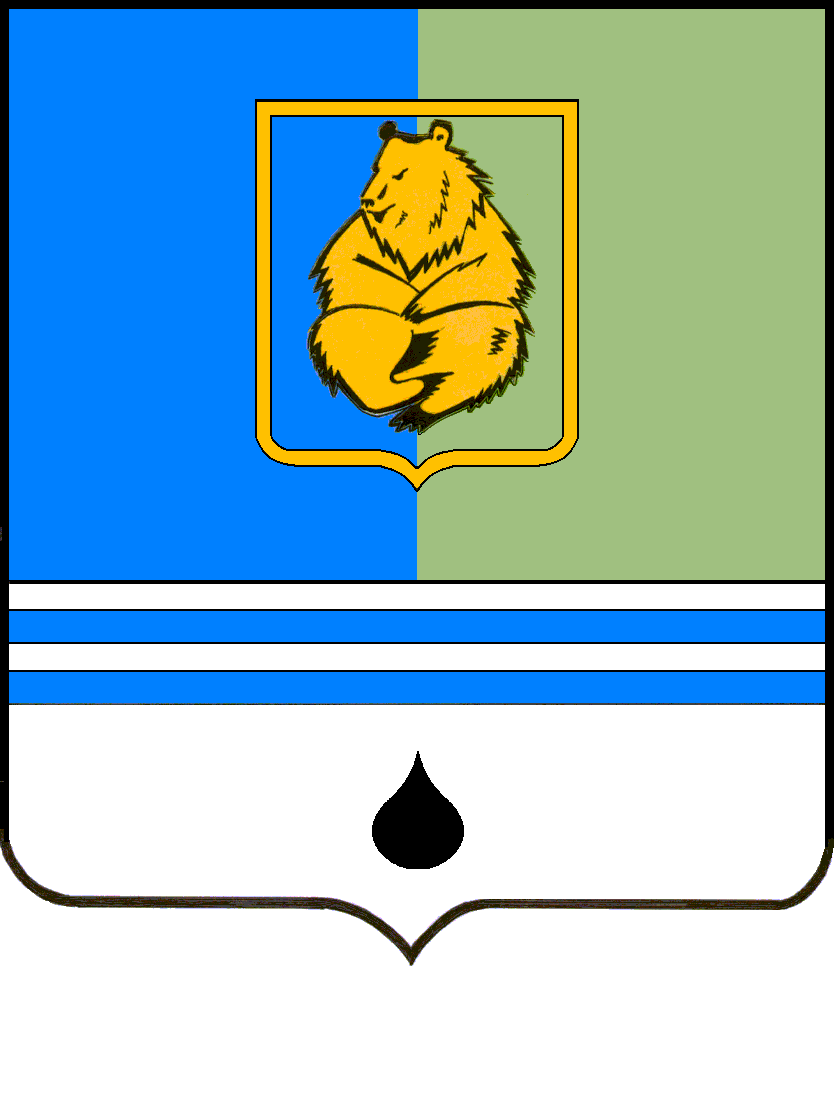 ПОСТАНОВЛЕНИЕАДМИНИСТРАЦИИ ГОРОДА КОГАЛЫМАХанты-Мансийского автономного округа - ЮгрыПОСТАНОВЛЕНИЕАДМИНИСТРАЦИИ ГОРОДА КОГАЛЫМАХанты-Мансийского автономного округа - ЮгрыПОСТАНОВЛЕНИЕАДМИНИСТРАЦИИ ГОРОДА КОГАЛЫМАХанты-Мансийского автономного округа - ЮгрыПОСТАНОВЛЕНИЕАДМИНИСТРАЦИИ ГОРОДА КОГАЛЫМАХанты-Мансийского автономного округа - Югрыот [Дата документа]от [Дата документа]№ [Номер документа]№ [Номер документа]